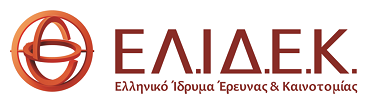 Πρόσκληση στην Εκδήλωση για την Προκήρυξη του ΕΛ.ΙΔ.Ε.Κ. με τίτλο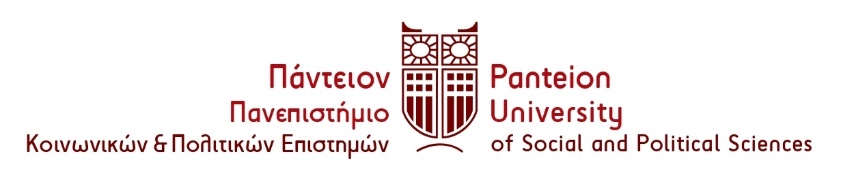 «Χρηματοδότηση της Βασικής Έρευνας» (Οριζόντια υποστήριξη όλων των Επιστημών), στο πλαίσιο του Εθνικού Σχεδίου Ανάκαμψης και Ανθεκτικότητας (Ελλάδα 2.0)
Πέμπτη 15 Σεπτεμβρίου 2022Αμφιθέατρο Σάκη Καράγιωργα ΙΙ14.00 – 16.00Το Πάντειο Πανεπιστήμιο Κοινωνικών και Πολιτικών Επιστημών και το ΕΛ.ΙΔ.Ε.Κ. σας προσκαλούν στην ενημερωτική εκδήλωση για τη Δράση «Χρηματοδότηση της Βασικής Έρευνας (Οριζόντια υποστήριξη όλων των Επιστημών)» στο πλαίσιο του Εθνικού Σχεδίου Ανάκαμψης και Ανθεκτικότητας «Ελλάδα 2.0» με τη χρηματοδότηση της Ευρωπαϊκής Ένωσης - NextGenerationEU.Στην εκδήλωση συμμετέχουν τα ακόλουθα Πανεπιστήμια και Ερευνητικά Κέντρα: Ακαδημία ΑθηνώνΓεωπονικό Πανεπιστήμιο ΑθηνώνΔημοκρίτειο Πανεπιστήμιο ΘράκηςΕθνικό Αστεροσκοπείο ΑθηνώνΕθνικό Ίδρυμα ΕρευνώνΕθνικό και Καποδιστριακό Πανεπιστήμιο ΑθηνώνΕθνικό Κέντρο Έρευνας Φυσικών Επιστημών «Δημόκριτος»Εθνικό Κέντρο Κοινωνικών ΕρευνώνΕθνικό Μετσόβιο Πολυτεχνείο Ελληνικό Ινστιτούτο ΠαστέρΕλληνικό Μεσογειακό ΠανεπιστήμιοΕρευνητικό Κέντρο «Αθηνά»Ερευνητικό Κέντρο Βιοϊατρικών Επιστημών «Αλέξανδρος Φλέμιγκ»Ίδρυμα Τεχνολογίας και ΈρευναςΙόνιο ΠανεπιστήμιοΟικονομικό Πανεπιστήμιο ΑθηνώνΠανεπιστήμιο ΑιγαίουΠανεπιστήμιο Δυτικής Αττικής Πανεπιστήμιο Δυτικής ΜακεδονίαςΠανεπιστήμιο ΘεσσαλίαςΠανεπιστήμιο ΙωαννίνωνΠανεπιστήμιο ΚρήτηςΠανεπιστήμιο ΠατρώνΠανεπιστήμιο ΠειραιώςΠανεπιστήμιο ΠελοποννήσουΠολυτεχνείο ΚρήτηςΧαροκόπειο ΠανεπιστήμιοΗ εκδήλωση θα μεταδοθεί ζωντανά από το YouTube κανάλι του Παντείου στον ακόλουθο σύνδεσμο: https://www.youtube.com/watch?v=aXf5qpo20zI Για την υποβολή ερωτημάτων, παρακαλούμε, επισκεφθείτε τον σχετικό σύνδεσμο: https://forms.gle/P5K3Hqnhwc6dGQKi6 Επισυνάπτεται το πρόγραμμα της εκδήλωσης.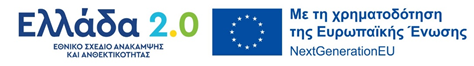 